Dječji dom Ruža Petrović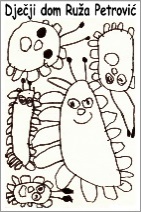 ul. Pina Budicina 17, 52100 Pula, HR,  OIB: 27209159252telefoni (052) Ravnateljica: 222-106, Kancelarija odgajatelja: 211-192, Stručni tim: tel/fax 382-928, Računovodstvo: tel/fax 382-929.email: djecjid5@gmail.com ili domzadjecupula@gmail.com ___________________________________________________________________Klasa: 023-01/22-01/1Urbroj: 2168/01-60-77/01-23-2Pula, 29.3.2023.Temeljem Statuta Dječjeg doma Ruža Petrović i članka 4. Poslovnika o radu Upravnog vijeće sazivam 2. sjednicu Upravnog vijeća za utorak  04.04.2023. godine s početkom u 16,00 sati te  predlažemD n e v n i   r e dUsvajanje zapisnika sa prethodne sjednice Upravnog vijeća Prijedlog Statuta Centra za pružanje usluga u zajednici, OdlukaPrijedlog izmjena Pravilnika o sistematizaciji, te donošenja odgovarajućih OdlukaIzvršenje Financijskog plana za 2022.g. te donošenje odgovarajuće OdlukeFinancijski plan za 2023. godinu te projekcija za 2024/2025, donošenje odgovarajućih OdlukaIzvođenje dodatnih radova ( VTR) te produženje roka izvođenja radova, sklapanje Dodatka 3 osnovnog Ugovora o nabavci građevinskih radova,  donošenje OdlukeJavna nabava opreme, upoznavanje sa provedenom nabavom i  donošenje OdlukaJavna nabava automobila, upoznavanje sa provedenom nabavom i  donošenje OdlukaRaznoDostaviti:Branka Vukojević, dipl. iur., Pula, Valdemuška 18Filip Milotić, dipl.oec., Pula, Radićeva 53Ratko Matijević, mag. oec., Pula, Flavijevska 2Danijela Jurić, Centar za socijalnu skrb Poreč, Poreč,  Maura Gioseffia 2B Tihana Frleta, Dječji dom Ruža Petrović, PulaPredsjednica Upravnog vijeća :_______________Branka Vukojević